WiHiSENIOR vi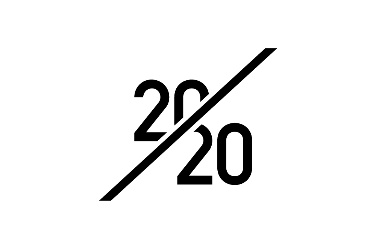 Package PromotionStudent Name ______________________________1st period teacher ______________________________(Or first teacher @ WiHi if you have travel)Senior Shirt (please circle…)Short Sleeve ($12) / Long Sleeve ($18) / Hoodie ($25)Size: _________Cash / Check (payable to Wicomico High School)Yearbook ($50) ($70 value!)Cash / Check (payable to Wicomico High School Yearbook) Cap & Gown ($38+ $10.95 S&H + tax)Order online: www.jostens.comIf you purchase all 3 by November 15th, you will receive a voucher for 10% OFF your Senior Prom Ticket!*All 3 items must be purchased on or before November 15th.  To purchase your senior t-shirt & yearbook see Mrs. Crissman in A-19. If paying by check, t-shirt and yearbook must be two separate checks. Cap and Gown orders may be completed online at www.jostens.com. Vouchers are non-transferable and may not be exchanged for cash. See Mrs. Crissman or visit wihiseniors.weebly.com for more information. 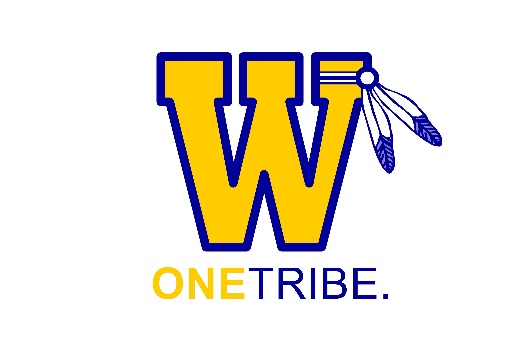 